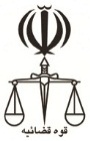 مشخصات طرفیننامنام خانوادگینام پدرسنشغل محل اقامت محل اقامتخواهانخواندهوکیل یا نماینده قانونیخواسته یا موضوع و بهای آنتأمين دليل در خريد مال غيرمنقولتأمين دليل در خريد مال غيرمنقولتأمين دليل در خريد مال غيرمنقولتأمين دليل در خريد مال غيرمنقولتأمين دليل در خريد مال غيرمنقولتأمين دليل در خريد مال غيرمنقولتأمين دليل در خريد مال غيرمنقولدلایل ومنضمات دادخواست( مدارک )كپي مصدق 1 – سند مالكيت/ مبايعه نامه، 2 – نظر كارشناس 3- " مدرك مورد نياز ديگر"كپي مصدق 1 – سند مالكيت/ مبايعه نامه، 2 – نظر كارشناس 3- " مدرك مورد نياز ديگر"كپي مصدق 1 – سند مالكيت/ مبايعه نامه، 2 – نظر كارشناس 3- " مدرك مورد نياز ديگر"كپي مصدق 1 – سند مالكيت/ مبايعه نامه، 2 – نظر كارشناس 3- " مدرك مورد نياز ديگر"كپي مصدق 1 – سند مالكيت/ مبايعه نامه، 2 – نظر كارشناس 3- " مدرك مورد نياز ديگر"كپي مصدق 1 – سند مالكيت/ مبايعه نامه، 2 – نظر كارشناس 3- " مدرك مورد نياز ديگر"كپي مصدق 1 – سند مالكيت/ مبايعه نامه، 2 – نظر كارشناس 3- " مدرك مورد نياز ديگر"شرح دادخواست       رياست محترم مجتمع قضايي" نام شهرستان محل استقرار ملك"با سلام ، احتراماً به استحضار مي‌رساند:اينجانب به نشاني مذكور برابر قرارداد مورخ       دانگ      ،       باب خانه/ آپارتمان واقع در پلاك ثبتي      /     بخش  "  شماره و نام شهرستان"   را از خوانده/خواندگان خريداري نموده و مبلغ      ريال بعنوان قسمتي از/تمامي ثمن معامله نيز پرداخت شده است. نظر به اينكه متعاقب انجام معامله/و تنظيم سند رسمي انتقال متوجه وجود عيوب متعدد در مورد معاملة مذكور شده‌ام و خوانده/خواندگان حاضر به جبران و رفع عيوب نمي‌باشند و از طرفي اينجانب در مقام جمع‌اوري دلايل حقانيت خويش مي‌باشم فلذا به منظور ثبت و حفظ آثار عيوب و نقايص موجود و ارزيابي ميزان آنها به استناد ماده 149 قانون آئين دادرسي دادگاههاي عمومي و انقلاب در امور مدني صدور قرار تأمين دليل با جلب نظر كارشناس رسمي دادگستري مورد استدعاست.شرح دادخواست       رياست محترم مجتمع قضايي" نام شهرستان محل استقرار ملك"با سلام ، احتراماً به استحضار مي‌رساند:اينجانب به نشاني مذكور برابر قرارداد مورخ       دانگ      ،       باب خانه/ آپارتمان واقع در پلاك ثبتي      /     بخش  "  شماره و نام شهرستان"   را از خوانده/خواندگان خريداري نموده و مبلغ      ريال بعنوان قسمتي از/تمامي ثمن معامله نيز پرداخت شده است. نظر به اينكه متعاقب انجام معامله/و تنظيم سند رسمي انتقال متوجه وجود عيوب متعدد در مورد معاملة مذكور شده‌ام و خوانده/خواندگان حاضر به جبران و رفع عيوب نمي‌باشند و از طرفي اينجانب در مقام جمع‌اوري دلايل حقانيت خويش مي‌باشم فلذا به منظور ثبت و حفظ آثار عيوب و نقايص موجود و ارزيابي ميزان آنها به استناد ماده 149 قانون آئين دادرسي دادگاههاي عمومي و انقلاب در امور مدني صدور قرار تأمين دليل با جلب نظر كارشناس رسمي دادگستري مورد استدعاست.شرح دادخواست       رياست محترم مجتمع قضايي" نام شهرستان محل استقرار ملك"با سلام ، احتراماً به استحضار مي‌رساند:اينجانب به نشاني مذكور برابر قرارداد مورخ       دانگ      ،       باب خانه/ آپارتمان واقع در پلاك ثبتي      /     بخش  "  شماره و نام شهرستان"   را از خوانده/خواندگان خريداري نموده و مبلغ      ريال بعنوان قسمتي از/تمامي ثمن معامله نيز پرداخت شده است. نظر به اينكه متعاقب انجام معامله/و تنظيم سند رسمي انتقال متوجه وجود عيوب متعدد در مورد معاملة مذكور شده‌ام و خوانده/خواندگان حاضر به جبران و رفع عيوب نمي‌باشند و از طرفي اينجانب در مقام جمع‌اوري دلايل حقانيت خويش مي‌باشم فلذا به منظور ثبت و حفظ آثار عيوب و نقايص موجود و ارزيابي ميزان آنها به استناد ماده 149 قانون آئين دادرسي دادگاههاي عمومي و انقلاب در امور مدني صدور قرار تأمين دليل با جلب نظر كارشناس رسمي دادگستري مورد استدعاست.شرح دادخواست       رياست محترم مجتمع قضايي" نام شهرستان محل استقرار ملك"با سلام ، احتراماً به استحضار مي‌رساند:اينجانب به نشاني مذكور برابر قرارداد مورخ       دانگ      ،       باب خانه/ آپارتمان واقع در پلاك ثبتي      /     بخش  "  شماره و نام شهرستان"   را از خوانده/خواندگان خريداري نموده و مبلغ      ريال بعنوان قسمتي از/تمامي ثمن معامله نيز پرداخت شده است. نظر به اينكه متعاقب انجام معامله/و تنظيم سند رسمي انتقال متوجه وجود عيوب متعدد در مورد معاملة مذكور شده‌ام و خوانده/خواندگان حاضر به جبران و رفع عيوب نمي‌باشند و از طرفي اينجانب در مقام جمع‌اوري دلايل حقانيت خويش مي‌باشم فلذا به منظور ثبت و حفظ آثار عيوب و نقايص موجود و ارزيابي ميزان آنها به استناد ماده 149 قانون آئين دادرسي دادگاههاي عمومي و انقلاب در امور مدني صدور قرار تأمين دليل با جلب نظر كارشناس رسمي دادگستري مورد استدعاست.شرح دادخواست       رياست محترم مجتمع قضايي" نام شهرستان محل استقرار ملك"با سلام ، احتراماً به استحضار مي‌رساند:اينجانب به نشاني مذكور برابر قرارداد مورخ       دانگ      ،       باب خانه/ آپارتمان واقع در پلاك ثبتي      /     بخش  "  شماره و نام شهرستان"   را از خوانده/خواندگان خريداري نموده و مبلغ      ريال بعنوان قسمتي از/تمامي ثمن معامله نيز پرداخت شده است. نظر به اينكه متعاقب انجام معامله/و تنظيم سند رسمي انتقال متوجه وجود عيوب متعدد در مورد معاملة مذكور شده‌ام و خوانده/خواندگان حاضر به جبران و رفع عيوب نمي‌باشند و از طرفي اينجانب در مقام جمع‌اوري دلايل حقانيت خويش مي‌باشم فلذا به منظور ثبت و حفظ آثار عيوب و نقايص موجود و ارزيابي ميزان آنها به استناد ماده 149 قانون آئين دادرسي دادگاههاي عمومي و انقلاب در امور مدني صدور قرار تأمين دليل با جلب نظر كارشناس رسمي دادگستري مورد استدعاست.شرح دادخواست       رياست محترم مجتمع قضايي" نام شهرستان محل استقرار ملك"با سلام ، احتراماً به استحضار مي‌رساند:اينجانب به نشاني مذكور برابر قرارداد مورخ       دانگ      ،       باب خانه/ آپارتمان واقع در پلاك ثبتي      /     بخش  "  شماره و نام شهرستان"   را از خوانده/خواندگان خريداري نموده و مبلغ      ريال بعنوان قسمتي از/تمامي ثمن معامله نيز پرداخت شده است. نظر به اينكه متعاقب انجام معامله/و تنظيم سند رسمي انتقال متوجه وجود عيوب متعدد در مورد معاملة مذكور شده‌ام و خوانده/خواندگان حاضر به جبران و رفع عيوب نمي‌باشند و از طرفي اينجانب در مقام جمع‌اوري دلايل حقانيت خويش مي‌باشم فلذا به منظور ثبت و حفظ آثار عيوب و نقايص موجود و ارزيابي ميزان آنها به استناد ماده 149 قانون آئين دادرسي دادگاههاي عمومي و انقلاب در امور مدني صدور قرار تأمين دليل با جلب نظر كارشناس رسمي دادگستري مورد استدعاست.شرح دادخواست       رياست محترم مجتمع قضايي" نام شهرستان محل استقرار ملك"با سلام ، احتراماً به استحضار مي‌رساند:اينجانب به نشاني مذكور برابر قرارداد مورخ       دانگ      ،       باب خانه/ آپارتمان واقع در پلاك ثبتي      /     بخش  "  شماره و نام شهرستان"   را از خوانده/خواندگان خريداري نموده و مبلغ      ريال بعنوان قسمتي از/تمامي ثمن معامله نيز پرداخت شده است. نظر به اينكه متعاقب انجام معامله/و تنظيم سند رسمي انتقال متوجه وجود عيوب متعدد در مورد معاملة مذكور شده‌ام و خوانده/خواندگان حاضر به جبران و رفع عيوب نمي‌باشند و از طرفي اينجانب در مقام جمع‌اوري دلايل حقانيت خويش مي‌باشم فلذا به منظور ثبت و حفظ آثار عيوب و نقايص موجود و ارزيابي ميزان آنها به استناد ماده 149 قانون آئين دادرسي دادگاههاي عمومي و انقلاب در امور مدني صدور قرار تأمين دليل با جلب نظر كارشناس رسمي دادگستري مورد استدعاست.شرح دادخواست       رياست محترم مجتمع قضايي" نام شهرستان محل استقرار ملك"با سلام ، احتراماً به استحضار مي‌رساند:اينجانب به نشاني مذكور برابر قرارداد مورخ       دانگ      ،       باب خانه/ آپارتمان واقع در پلاك ثبتي      /     بخش  "  شماره و نام شهرستان"   را از خوانده/خواندگان خريداري نموده و مبلغ      ريال بعنوان قسمتي از/تمامي ثمن معامله نيز پرداخت شده است. نظر به اينكه متعاقب انجام معامله/و تنظيم سند رسمي انتقال متوجه وجود عيوب متعدد در مورد معاملة مذكور شده‌ام و خوانده/خواندگان حاضر به جبران و رفع عيوب نمي‌باشند و از طرفي اينجانب در مقام جمع‌اوري دلايل حقانيت خويش مي‌باشم فلذا به منظور ثبت و حفظ آثار عيوب و نقايص موجود و ارزيابي ميزان آنها به استناد ماده 149 قانون آئين دادرسي دادگاههاي عمومي و انقلاب در امور مدني صدور قرار تأمين دليل با جلب نظر كارشناس رسمي دادگستري مورد استدعاست.                                  محل امضاء  - مهر  - اثر انگشت                                   محل امضاء  - مهر  - اثر انگشت                                   محل امضاء  - مهر  - اثر انگشت                                   محل امضاء  - مهر  - اثر انگشت                                   محل امضاء  - مهر  - اثر انگشت                                   محل امضاء  - مهر  - اثر انگشت                                   محل امضاء  - مهر  - اثر انگشت محل نقش تمبرشماره و تاریخ ثبت دادخواستشماره و تاریخ ثبت دادخواستریاست محترم شعبه  .............................................        دادگاه .......................................................................................... رسیدگی فرمائیدنام و نام خانوادگی  ارجاع  کننده ........................................................................................................................................................................                                                                   تاریخ ........................................ و امضاءریاست محترم شعبه  .............................................        دادگاه .......................................................................................... رسیدگی فرمائیدنام و نام خانوادگی  ارجاع  کننده ........................................................................................................................................................................                                                                   تاریخ ........................................ و امضاءریاست محترم شعبه  .............................................        دادگاه .......................................................................................... رسیدگی فرمائیدنام و نام خانوادگی  ارجاع  کننده ........................................................................................................................................................................                                                                   تاریخ ........................................ و امضاءریاست محترم شعبه  .............................................        دادگاه .......................................................................................... رسیدگی فرمائیدنام و نام خانوادگی  ارجاع  کننده ........................................................................................................................................................................                                                                   تاریخ ........................................ و امضاءریاست محترم شعبه  .............................................        دادگاه .......................................................................................... رسیدگی فرمائیدنام و نام خانوادگی  ارجاع  کننده ........................................................................................................................................................................                                                                   تاریخ ........................................ و امضاءمحل نقش تمبر